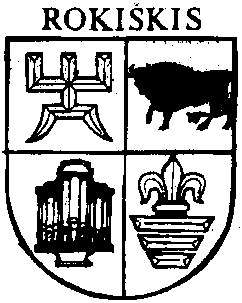 ROKIŠKIO RAJONO SAVIVALDYBĖS ADMINISTRACIJOSDIREKTORIUSĮ S A K Y M A SDĖL LEIDIMO MARŠRUTUI IŠDAVIMO2013 m. rugpjūčio 21 d. Nr.AV-649RokiškisVadovaudamasis Lietuvos Respublikos susisiekimo ministro 2006 m. vasario 14 d. įsakymu  Nr. 3-62 patvirtintomis Leidimų vežti keleivius reguliaraus susisiekimo kelių transporto maršrutais išdavimo taisyklėmis:1. P r a t ę s i u  keleivių vežimo autobusais ir maršrutiniais taksi vietinio susisiekimo maršrutais Rokiškio rajone  sutartį 5 metams  su Virgilijaus Barausko individualia įmone. 2. I š d u o d u  leidimą 5 metams vežti keleivius rajone Virgilijaus Barausko individualios įmonės maršrutiniu taksi maršrutu Rokiškis-Juodupė per Bajorus.3. T v i r t i n u  eismo tvarkaraštį (pridedama).4. L a i k a u negaliojančiu Rokiškio rajono savivaldybės administracijos direktoriaus 2008 m. rugpjūčio 8 d. įsakymą Nr. AV-510.Administracijos direktorius                                                                                        Aloyzas JočysAlgimantas Savickas                                                                                                                                       PATVIRTINTA                                                                                              Rokiškio rajono savivaldybės                                                                                              administracijos direktoriaus                                                                                              2013 m. rugpjūčio 21 d. įsakymu                                                                                              Nr. AV-649                            MARŠRUTINIO TAKSI EISMO TVARKARAŠTIS Priemiestinis maršrutas                                               ___________________________________Eil. Nr.    Maršruto pavadinimas   Eismo dažnumasIšvyksta iš Juodupės į RokiškįIšvyksta iš Rokiškio į JuodupęRokiškis–Juodupė per BajorusDarbo dienomis6.30, 7.30, 9.00, 11.00, 13.00; 14.40, 16.30, 18.307.00, 8.20, 9.30, 11.30, 13.40,  15.45, 17.05, 19.00